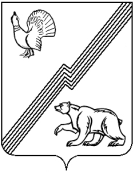 АДМИНИСТРАЦИЯ ГОРОДА ЮГОРСКАХанты-Мансийского автономного округа – Югры ПОСТАНОВЛЕНИЕот  23 января 2020 года 										№ 74О внесении изменений в постановление администрациигорода Югорска  от 08.02.2011 № 195 «Об утверждении Положения об оплате трудаработников муниципальных учреждений лесного хозяйства города Югорска»В соответствии со статьями 144, 145  Трудового кодекса Российской Федерации, постановлением администрации города Югорска от 23.12.2019 № 2739 «Об увеличении фондов оплаты труда муниципальных учреждений города Югорска»:1. Внести в приложение к постановлению администрации города Югорска от 08.02.2011 № 195 «Об утверждении Положения об оплате труда работников муниципальных учреждений лесного хозяйства города Югорска» (с изменениями от 27.07.2011 № 1604,  от 21.10.2011                  № 2293, от 20.08.2012 № 2030, от 30.01.2013 № 248, от 13.12.2013 № 3993, от 25.11.2014                     № 6392, от 07.05.2015 № 1976, от 08.06.2015 № 2268, от 29.10.2015 № 3264, от 24.05.2016                 № 1118, от 28.12.2017 № 3348, от 25.07.2018 № 2097, от 27.03.2019 № 613, от 06.08.2019                   № 1744), изложив  приложение  к Положению об оплате труда работников учреждения лесного хозяйства города Югорска в новой редакции (приложение).2. Руководителям муниципальных учреждений лесного хозяйства внести соответствующие изменения в локальные нормативные акты, устанавливающие систему оплаты труда, с соблюдением требований действующего законодательства.3. Расходы, связанные с реализацией настоящего постановления, осуществлять                         в пределах средств, направляемых учреждением на фонд оплаты труда.4. Опубликовать постановление в  официальном печатном издании города Югорска                  и разместить на официальном сайте органов местного самоуправления города Югорска.5. Настоящее постановление вступает в силу после его официального опубликования                и распространяется на правоотношения с 01.01.2020.6. Контроль за выполнением постановления возложить на первого заместителя главы города - директора Департамента муниципальной собственности и градостроительства администрации города Югорска С.Д. Голина.Глава города  Югорска		                                                                               А.В. БородкинПриложениек постановлениюадминистрации города Югорскаот   23 января 2020 года  №  74Приложениек Положению об оплате трудаработников  муниципальныхучреждений лесного хозяйствагорода ЮгорскаТаблица 1Профессиональные квалификационные группыобщеотраслевых должностей руководителей, специалистов и служащихТаблица 2Профессиональные квалификационные группыдолжностей работников лесного хозяйстваТаблица 3Профессиональные квалификационные группыобщеотраслевых профессий рабочихТаблица 4Должности служащих, не отнесенные к квалификационным группам4№ п/пКвалификационные уровниДолжности, отнесенные к квалификационным уровнямДолжностной оклад, рублей1.Профессиональная квалификационная группа«Общеотраслевые должности служащих первого уровня»Профессиональная квалификационная группа«Общеотраслевые должности служащих первого уровня»Профессиональная квалификационная группа«Общеотраслевые должности служащих первого уровня»1.1.1 квалификационный уровеньМашинистка, секретарь-машинистка, архивариус, делопроизводитель, кассир, кассир билетный81101.2.2 квалификационный уровеньДолжности служащих  первого квалификационного уровня, по которым устанавливается производное наименование «старший»81502.Профессиональная квалификационная группа«Общеотраслевые должности служащих второго уровня»Профессиональная квалификационная группа«Общеотраслевые должности служащих второго уровня»Профессиональная квалификационная группа«Общеотраслевые должности служащих второго уровня»2.1.1 квалификационный уровеньАдминистратор, инспектор по кадрам, диспетчер, техник, техник - технолог81502.2.2 квалификационный уровеньЗаведующий канцелярией, заведующий архивом, заведующий складом, заведующий хозяйством, заведующий аттракционами.Должности служащих  первого квалификационного уровня, по которым устанавливается производное  должностное наименование «старший».Должности служащих  первого квалификационного уровня, по которым устанавливается II внутридолжностная категория82002.3.3 квалификационный уровеньДолжности служащих  первого квалификационного уровня, по которым устанавливается I внутридолжностная категория82502.4.4 квалификационный уровеньМастер участка, механик.Должности служащих первого квалификационного уровня, по которым может устанавливаться производное должностное наименование «ведущий»83003.Профессиональная квалификационная группа«Общеотраслевые должности служащих третьего уровня»Профессиональная квалификационная группа«Общеотраслевые должности служащих третьего уровня»Профессиональная квалификационная группа«Общеотраслевые должности служащих третьего уровня»3.1.1 квалификационный уровеньБухгалтер, инженер-программист,специалист по кадрам, специалист по охране труда, экономист, юрисконсульт, документовед, менеджер, инженер100903.2.2 квалификационный уровеньДолжности служащих первого квалификационного уровня, по которым может устанавливаться II внутридолжностная категория102523.3.3 квалификационный уровеньДолжности служащих первого квалификационного уровня, по которым может устанавливаться I внутридолжностная категория107523.4.4 квалификационный уровеньДолжности служащих первого квалификационного уровня, по которым может устанавливаться производное должностное наименование «ведущий»110003.5.5 квалификационный уровеньГлавный специалист (в отделах), заместитель главного бухгалтера, заместитель начальника отдела113004.Профессиональная квалификационная группа«Общеотраслевые должности служащих четвертого уровня»Профессиональная квалификационная группа«Общеотраслевые должности служащих четвертого уровня»Профессиональная квалификационная группа«Общеотраслевые должности служащих четвертого уровня»4.1.1 квалификационный уровеньНачальник отдела кадров, начальник планово-экономического отдела, начальник юридического отдела,руководитель службы охраны труда, начальник (отдела, лаборатории, сектора, участка)117004.2.2 квалификационный уровеньГлавный (механик, диспетчер, конструктор, сварщик, технолог, энергетик, эксперт, аналитик, инженер)120004.3.3 квалификационный уровеньДиректор188514№ п/пКвалификационные уровниДолжности, отнесенные к квалификационным уровнямДолжностной оклад, рублей1.Профессиональная квалификационная группа«Должности работников лесного хозяйства второго уровня»Профессиональная квалификационная группа«Должности работников лесного хозяйства второго уровня»Профессиональная квалификационная группа«Должности работников лесного хозяйства второго уровня»1.1.1 квалификационный уровеньЛесник; техник - лесопатолог81501.2.2 квалификационный уровеньЛесник  II категории82001.3.3 квалификационный уровеньЛесник  I категории82502.Профессиональная квалификационная группа«Должности работников лесного хозяйства третьего уровня»Профессиональная квалификационная группа«Должности работников лесного хозяйства третьего уровня»Профессиональная квалификационная группа«Должности работников лесного хозяйства третьего уровня»2.1.1 квалификационный уровеньИнженер-лесопатолог, инженер по лесовосстановлению, инженер по лесопользованию, инженер по охране и защите леса, мастер леса100902.2.2 квалификационный уровеньИнженер-лесопатолог II категории, инженер по лесовосстановлению II категории, инженер по лесопользованию II категории, инженер по охране и защите леса II категории102522.3.3 квалификационный уровеньИнженер-лесопатолог I категории, инженер по лесовосстановлению I категории, инженер по лесопользованию I категории, инженер по охране и защите леса I категории107624№ п/пКвалификационные уровниДолжности, отнесенные к квалификационным уровнямДолжностной оклад, рублей1.Профессиональная квалификационная группа«Общеотраслевые профессии рабочих первого уровня»Профессиональная квалификационная группа«Общеотраслевые профессии рабочих первого уровня»Профессиональная квалификационная группа«Общеотраслевые профессии рабочих первого уровня»1.1.1 квалификационный уровеньДворник, гардеробщик, грузчик, рабочий по благоустройству, уборщик служебных помещений, уборщик производственных помещений, сторож( вахтер)75822.Профессиональная квалификационная группа«Общеотраслевые профессии рабочих второго уровня»Профессиональная квалификационная группа«Общеотраслевые профессии рабочих второго уровня»Профессиональная квалификационная группа«Общеотраслевые профессии рабочих второго уровня»2.1.1 квалификационный уровеньСлесарь по ремонту автомобилей, слесарь – электрик по ремонту электрооборудования, водитель автомобиля, тракторист – машинист,  озеленитель, рабочий зеленого хозяйства, плотник, рабочий по комплексному обслуживанию и ремонту зданий80102.2.2 квалификационный уровеньВодитель пожарной машины, машинист экскаватора, водитель погрузчика, слесарь-ремонтник.Наименования профессий рабочих, по которым предусмотрено присвоение 6 и 7 квалификационных разрядов в соответствии с Единым тарифно-квалификационным справочником работ и профессий рабочих82002.3.3 квалификационный уровеньНаименования профессий рабочих, по которым предусмотрено присвоение 8 квалификационного разряда в соответствии с Единым тарифно-квалификационным справочником работ и профессий рабочих84002.4.4 квалификационный уровеньНаименования профессий рабочих, предусмотренных 1-3 квалификационными уровнями  настоящей профессиональной квалификационной группы, выполняющих важные (особо важные и ответственные (особо ответственные работы)8600№ п/пНаименование должностиДолжностной оклад,рублей1.Заместитель руководителя138432Главный бухгалтер13843